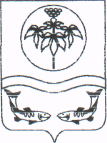  АДМИНИСТРАЦИЯОЛЬГИНСКОГО МУНИЦИПАЛЬНОГО РАЙОНАПОСТАНОВЛЕНИЕВ соответствии со статьями 39.11, 39.12 Земельного кодекса Российской Федерации, на основании Устава Ольгинского муниципального района,  администрация Ольгинского муниципального районаПОСТАНОВЛЯЕТ:1. Провести аукцион на право заключения договора аренды земельного участка из земель, государственная собственность на которые не разграничена:Лот 1. Земельный участок из категории земель «Земли населенных пунктов», вид разрешенного использования: спорт. Местоположение установлено относительно ориентира, расположенного за пределами участка. Ориентир дом. Участок находится примерно в 500 м от ориентира по направлению на северо-восток. Почтовый адрес ориентира: Приморский край, Ольгинский район, пос. Тимофеевка, ул. Почтовая, дом 12, кв. 2. Кадастровый номер 25:12:030601:1528, площадь 300 кв.м. Срок аренды – 3 (три) года.2. Отделу жилищно-коммунального хозяйства, имущественных отношений и градостроительства:2.1. Организовать работу по подготовке к проведению аукциона на право заключения договора аренды земельного  участка, указанных в пункте 1 настоящего постановления.2.2. По результатам аукциона заключить договор аренды земельного участка, указанных в пункте 1 настоящего постановления, с победителем аукциона, либо с лицом, которым подана единственная заявка на участие в аукционе, с заявителем, признанным единственным участником аукциона, с единственным принявшим участие в аукционе его участником на условиях, указанных в извещении о проведении аукциона.3. Организационному отделу администрации Ольгинского муниципального района опубликовать настоящее постановление на официальном сайте администрации Ольгинского муниципального района в информационно-телекоммуникационной сети «Интернет».И.о. главы Ольгинского муниципального района-и.о. главы администрации муниципального района                          Г.Е. КозонковЛИСТ СОГЛАСОВАНИЯк проекту постановления (распоряжения)администрации Ольгинского муниципального района      Постановление (распоряжение) разослать:17.04.2019пгт Ольга №132О проведении аукциона на право заключения договора аренды земельного участка(наименование вопроса)Проект подготовлен (Ф. И.О., должность) Лисняк И.А. – главный специалист отдела жилищно-коммунального хозяйства, имущественных отношений и градостроительстваДолжностьФамилия, инициалыДата поступления документа на согласованиеЗамечания, подписьДата согласованияЮр.отделСметаникова О.М.И.о. руководителя аппарата  Юхневич М.Е.Полное наименование организации, адресКоличество экземпляровАдминистрация Ольгинского муниципального района (дело)1Отдел жилищно-коммунального хозяйства, имущественных отношений и градостроительства (синяя подпись)2ИТОГО:3Руководитель структурного подразделенияРуководитель структурного подразделенияКозонков Г. Е.подписьФамилия, инициалыПередано в организационный отделПередано в организационный отдел«_______» ______________________20____г.Примечание:Организационный отдел рассылает копии постановлений и распоряжений в строгом соответствии со списком. Ответственность за качество указанного списка несет лично руководитель структурного подразделения, внесшего проект распорядительного документа. Организационный отдел рассылает копии постановлений и распоряжений в строгом соответствии со списком. Ответственность за качество указанного списка несет лично руководитель структурного подразделения, внесшего проект распорядительного документа. Организационный отдел рассылает копии постановлений и распоряжений в строгом соответствии со списком. Ответственность за качество указанного списка несет лично руководитель структурного подразделения, внесшего проект распорядительного документа. 